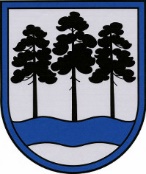 OGRES  NOVADA  PAŠVALDĪBAReģ.Nr.90000024455, Brīvības iela 33, Ogre, Ogres nov., LV-5001tālrunis 65071160, fakss 65071161, e-pasts: ogredome@ogresnovads.lv, www.ogresnovads.lv PAŠVALDĪBAS DOMES  SĒDES  PROTOKOLA  IZRAKSTS19.§Par telpu nodošanu bezatlīdzības lietošanā biedrībai “OGRES LATVIEŠU BIEDRĪBA”	Ar Ogres novada pašvaldības domes 2017.gada 16.marta lēmumu “Par Ogres novada pašvaldībai piederošās nedzīvojamās telpas Mālkalnes prospektā 30, Ogrē, Ogres nov. nodošanu bezatlīdzības lietošanā biedrībai “OGRES LATVIEŠU BIEDRĪBA”” (prot. Nr.4, 18.§) biedrībai bezatlīdzības lietošanā uz trīs gadiem nodota Ogres novada pašvaldībai piederošā nedzīvojamā telpa Nr.30 18,1 m² platībā, Mālkalnes prospektā 30, Ogrē, Ogres nov.No 2019.gada 23.augusta Ogres novada Sociālais dienests un tā struktūrvienības atrodas rekonstruētajā Upes prospektā 16, Ogrē, Ogres nov., kur visi ar sociālo palīdzību saistītie pakalpojumi ir pieejami vienuviet.2019.gada 24.septembrī Ogres novada pašvaldībā saņemts biedrības “OGRES LATVIEŠU BIEDRĪBA” 2019.gada 20.septembra iesniegums (reģ. Nr.2-4.1/5854), kurā lūgts piešķirt telpas – Upes prospektā 16, Ogrē, Ogres nov., bezatlīdzības lietošanā savas darbības veikšanai.Pamatojoties uz Valsts ieņēmuma dienesta publiskojamo datu bāzes informāciju biedrībai “OGRES LATVIEŠU BIEDRĪBA” no 2016.gada 7.septembra piešķirts sabiedriskā labuma organizācijas statuss, darbības jomā: pilsoniskas sabiedrības attīstība un kultūras veicināšana.Biedrība nodibināta ar mērķi strādāt un pilnveidot darbu kultūrvēsturiskā mantojuma un latviešu tautas tradīciju apguvē un saglabāšanā, veicināt bērnu un jauniešu tieksmi apgūt vispārēja rakstura zināšanas un savas tautas vēsturi, atbalstīt labdarības pasākumu iniciatīvas un piedalīties to realizēšanā, izvērst Biedrības darbu sadarbojoties ar citām biedrībām, valsts un sabiedriskajām organizācijām, aktīvi piedalīties Biedrības darbā un piesaistīt jaunus biedrus-aktīvus un zinošus speciālistus savās profesijās.Publiskas personas finanšu līdzekļu un mantas izšķērdēšanas likuma (turpmāk Likums) 2.panta pirmā daļa nosaka, ka publiska persona rīkojas ar saviem finanšu līdzekļiem un mantu likumīgi, tas ir, jebkura rīcība ar publiskas personas finanšu līdzekļiem un mantu atbilsts ārējos normatīvajos aktos paredzētajam mērķim, kā arī normatīvajos aktos noteiktajai kārtībai. Likuma 5.panta pirmā daļa un otrās daļas 41.punkts nosaka, ka publiskas personas mantu aizliegts nodot privātpersonai vai kapitālsabiedrībai bezatlīdzības lietošanā, izņemot gadījumus, kad pašvaldība savu mantu nodod lietošanā sabiedriskā labuma organizācijai.Likuma 5.panta trešā daļa nosaka, ja publiskas personas mantu nodod bezatlīdzības lietošanā par to tiek pieņemts lēmums, bet likuma 5.panta piektā daļa nosaka, ka lēmumu par pašvaldības mantas nodošanu bezatlīdzības lietošanā sabiedriskā labuma organizācijai pieņem pašvaldības dome. Publiskās personas mantu bezatlīdzības lietošanā sabiedriskā labuma organizācijai nodod uz laiku, kamēr attiecīgajai biedrībai ir sabiedriskās organizācijas statuss, bet ne ilgāk par 10 gadiem. Pamatojoties uz likuma “Par pašvaldībām” 21.panta pirmās daļas 27.punktu, Publiskas personas finanšu līdzekļu un mantas izšķērdēšanas novēršanas likuma 5.panta otrās daļas 4.1 punktu, trešo, piekto un sesto daļu, balsojot: PAR – 15 balsis (E.Helmanis, G.Sīviņš, J.Laizāns, A.Mangulis, M.Siliņš, S.Kirhnere, A.Purviņa, Dz.Žindiga, Dz.Mozule, D.Širovs, J.Laptevs, J.Iklāvs, I.Vecziediņa, J.Latišs, E.Bartkevičs), PRET – nav, ATTURAS – nav, Ogres novada pašvaldības dome NOLEMJ:Nodot bezatlīdzības lietošanā sabiedriskā labuma organizācijai – biedrībai “OGRES LATVIEŠU BIEDRĪBA” (Reģ. Nr.40008118815; juridiskā adrese: Mālkalnes prospekts 11 - 24, Ogre, Ogres nov., LV-5001) Ogres novada pašvaldībai piederošo nedzīvojamo telpu (telpa Nr.281) 12,4 m2 platībā (bilances vērtība pirms rekonstrukcijas 98212,10 EUR) Upes prospektā 16, Ogrē, Ogres nov. uz laiku, kamēr biedrībai ir sabiedriskā labuma organizācijas statuss, bet ne ilgāku par 10 gadiem.Noteikt telpu nodošanas nepieciešamību un lietderību – strādāt un pilnveidot darbu kultūrvēsturiskā mantojuma un latviešu tautas tradīciju apguvē un saglabāšanā, veicināt bērnu un jauniešu tieksmi apgūt vispārēja rakstura zināšanas un savas tautas vēsturi, atbalstīt labdarības pasākumu iniciatīvas un piedalīties to realizēšanā, izvērst Biedrības darbu sadarbojoties ar citām biedrībām, valsts un sabiedriskajām organizācijām.Noteikt telpu lietošanas mērķi – biedrības “OGRES LATVIEŠU BIEDRĪBA” darbības nodrošināšana. Noteikt, ka līgums par bezatlīdzības lietošanu tiek izbeigts un nedzīvojamā telpa nododama atpakaļ, ja:telpa tiek izmantota pretēji tā nodošanas bezatlīdzības lietošanā mērķim vai tiek pārkāpti Līguma noteikumi; biedrībai “OGRES LATVIEŠU BIEDRĪBA” tiek anulēts sabiedriskā labuma organizācijas statuss;telpa ir nepieciešama Ogres novada pašvaldībai savu funkciju nodrošināšanai.Uzdot Ogres novada pašvaldības Ogres novada sociālajam dienestam noslēgt līgumu par nedzīvojamo telpu nodošanu bezatlīdzības lietošanā viena mēneša laikā pēc lēmuma pieņemšanas. Atzīt par spēku zaudējušu Ogres novada pašvaldības domes 2017.gada 16.marta lēmumu “Par Ogres novada pašvaldībai piederošās nedzīvojamās telpas Mālkalnes prospektā 30, Ogrē, Ogres nov. nodošanu bezatlīdzības lietošanā biedrībai “OGRES LATVIEŠU BIEDRĪBA ”” (prot. Nr.4, 18.§).Kontroli par lēmuma izpildi uzdot pašvaldības izpilddirektoram.(Sēdes vadītāja,domes priekšsēdētāja E.Helmaņa paraksts)Ogrē, Brīvības ielā 33Nr.132019.gada 17.oktobrī